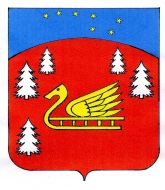 АДМИНИСТРАЦИЯ МУНИЦИПАЛЬНОГО ОБРАЗОВАНИЯКРАСНООЗЕРНОЕ  СЕЛЬСКОЕ ПОСЕЛЕНИЕ МУНИЦИПАЛЬНОГООБРАЗОВАНИЯ ПРИОЗЕРСКИЙ  МУНИЦИПАЛЬНЫЙ РАЙОНЛЕНИНГРАДСКОЙ ОБЛАСТИПОСТАНОВЛЕНИЕОт 28 декабря 2021 года		      № 415О внесении изменений в Постановление администрации «Об утверждении муниципальной программы «Обеспечение устойчивого функционирования и развития коммунальной инфраструктуры и повышение энергоэффективности в муниципальном образовании Красноозерное сельское поселение на 2020-2022 годы» от 30 декабря 2019  №  293        В соответствии с п.5.3 Порядка разработки, реализации и оценки эффективности муниципальных программ  муниципального образования Красноозерное сельское поселение муниципального образования Приозерский муниципальный район Ленинградской области, утвержденного Постановлением администрации МО Красноозерное сельское поселение от 22.10.2013года №116 «Об утверждении Порядка разработки, реализации и оценки эффективности муниципальных программ муниципального образования  Красноозерное сельское поселение муниципального образования  Приозерский муниципальный район Ленинградской области», в связи с уточнением объема бюджетных ассигнований на  реализацию муниципальной программы на  2020-2022 годы, администрация МО Красноозерное сельское поселение  ПОСТАНОВЛЯЕТ:             1. Внести изменения в муниципальную программу «Обеспечение устойчивого функционирования и развития коммунальной инфраструктуры и повышение энергоэффективности в муниципальном образовании Красноозерное сельское поселение на 2020-2022 годы».- Разработка проектов теплоснабжения – 3 ед.- Количество установленных индивидуальных тепловых пунктов в многоквартирных домах – 4 ед.- Количество объектов теплоснабжения, подготовленных к осенне-зимнему сезону – 6 ед. - Количество передвижных дизель-генераторов – 1 ед.- Тепловая изоляция тепловых сетей и тепловых камер – 200 п.м.- Разработка технико-экономических обоснований на внедрение энергосберегающих технологий – 9 ед.- Техническая готовность объекта распределительного газопровода – 100%- Подготовка проектной документации – 3 ед.- Разработка и актуализация схем газоснабжения – 12 ед.- Ремонт общественной  бани д. Красноозерное – 1 ед. - Разработка и актуализация схемы водоснабжения – 1 ед - Субсидирование юридических лиц оказывающих жилищно-коммунальные услуги, на компенсацию части затрат при оказании услуг по тарифам не обеспечивающим возмещение издержек – 100%1.2. Пункт «Объем бюджетных ассигнований муниципальной программы» Паспорта муниципальной программы муниципального образования Красноозерное сельское поселение «Обеспечение устойчивого функционирования и развития коммунальной инфраструктуры и повышение энергоэффективности в муниципальном образовании Красноозерное сельское поселение на 2020-2022 годы» читать в новой редакции:«Общий объем ресурсного обеспечения реализации муниципальной программы составляет 15 201,0 тыс. рублей, в том числе: 2020 год:местный бюджет –  2 608,1 тыс. рублей;                        областной бюджет – 9 354,0 тыс. рублей;2021 год:местный бюджет- 1968,9 тыс. рублей;     областной бюджет – 0,0 тыс. рублей;2022 год:местный бюджет -1 270,0 тыс. рублей;                     областной бюджет –0,0 тыс. рублей.»1.3. Расходы на реализацию муниципальной программы «Обеспечение устойчивого функционирования и развития коммунальной инфраструктуры и повышение энергоэффективности в муниципальном образовании Красноозерное сельское поселение на 2020-2022 годы» читать в редакции в соответствии с Приложением №1.1.4. План реализации муниципальной программы «Обеспечение устойчивого функционирования и развития коммунальной инфраструктуры и повышение энергоэффективности в муниципальном образовании Красноозерное сельское поселение на 2020-2022 годы» читать в редакции в соответствии с Приложением № 2. 1.5. Целевые показатели муниципальной программы «Обеспечение устойчивого функционирования и развития коммунальной инфраструктуры и повышение энергоэффективности в муниципальном образовании Красноозерное сельское поселение на 2020-2022 годы» читать в редакции в соответствии с Приложением № 3.1.6. Пункт «Объемы бюджетных ассигнований муниципальной подпрограммы» Паспорта муниципальной подпрограммы «Газификация муниципального образования Красноозерное сельское поселение» читать в новой редакции:«Общий объем ресурсного обеспечения реализации муниципальной подпрограммы составляет 1099,5 тыс. рублей, в том числе:                                    2020 год:местный бюджет – 181,5 тыс. рублей;областной бюджет – 0,0 тыс. рублей;2021 год: местный бюджет – 598,0 тыс. рублей;                                      областной бюджет – 0,0 тыс. рублей;2022 год:местный бюджет – 320,0 тыс. рублей;                                      областной бюджет – 0,0 тыс. рублей.»1.7. Раздел 5 «Ресурсное обеспечение подпрограммы» муниципальной подпрограммы «Газификация муниципального образования Красноозерное сельское поселение» читать в новой редакции:«Реализация муниципальной подпрограммы МО Красноозерное сельское поселение осуществляется на основе:-  муниципальных  контрактов (договоров-подряда), заключаемых муниципальным заказчиком программы  с исполнителями программных мероприятий в соответствии с законодательством Российской Федерации;- соблюдения условий, порядка, правил, утвержденных федеральными, областными и  муниципальными  правовыми актами.Общий объем ресурсного обеспечения реализации муниципальной подпрограммы составляет 1099,5 тыс. рублей, в том числе:                                    2020 год:местный бюджет – 181,5 тыс. рублей;областной бюджет – 0,0 тыс. рублей;2021 год: местный бюджет – 598,0 тыс. рублей;                                      областной бюджет -0,0 тыс. рублей;2022 год:местный бюджет – 320,0 тыс. рублей;                                      областной бюджет – 0,0 тыс. рублей.	Объемы бюджетного финансирования ежегодно уточняются при формировании бюджета на очередной финансовый год.»1.8. Расходы на реализацию муниципальной подпрограммы «Газификация муниципального образования Красноозерное сельское поселение» читать в новой редакции в соответствии с Приложением 6.1.9. План реализации муниципальной подпрограммы «Газификация муниципального образования Красноозерное сельское поселение» читать в новой редакции в соответствии с Приложением 7.1.10. Пункт «Объемы бюджетных ассигнований муниципальной подпрограммы» Паспорта муниципальной подпрограммы «Поддержка преобразований в жилищно-коммунальной сфере на территории муниципального образования в целях обеспечения бытового обслуживания населения, отвечающего стандартам качества бытового обслуживания муниципального образования Красноозерное сельское поселение» читать в новой редакции:«Общий объем ресурсного обеспечения реализации муниципальной подпрограммы составляет 2 708 тыс. рублей, в том числе:                                    2020 год:местный бюджет – 537,3 тыс. рублей;областной бюджет – 0,0 тыс. рублей;2021 год: местный бюджет – 1270,8 тыс. рублей;                                      областной бюджет – 0,0 тыс. рублей;2022 год:местный бюджет – 900,0 тыс. рублей;                                      областной бюджет – 0,0 тыс. рублей.»1.11. Раздел 5 «Ресурсное обеспечение подпрограммы» муниципальной подпрограммы «Поддержка преобразований в жилищно-коммунальной сфере на территории муниципального образования в целях обеспечения бытового обслуживания населения, отвечающего стандартам качества бытового обслуживания муниципального образования Красноозерное сельское поселение» читать в новой редакции:«Реализация муниципальной подпрограммы МО Красноозерное сельское поселение осуществляется на основе:-  муниципальных  контрактов (договоров-подряда), заключаемых муниципальным заказчиком программы  с исполнителями программных мероприятий в соответствии с законодательством Российской Федерации;- соблюдения условий, порядка, правил, утвержденных федеральными, областными и  муниципальными  правовыми актами.Общий объем ресурсного обеспечения реализации муниципальной подпрограммы составляет 2 708 тыс. рублей, в том числе:                                    2020 год:местный бюджет – 537,3 тыс. рублей;областной бюджет – 0,0 тыс. рублей;2021 год: местный бюджет – 1270,8 тыс. рублей;                                      областной бюджет – 0,0 тыс. рублей;2022 год:местный бюджет – 900,0 тыс. рублей;                                      областной бюджет – 0,0 тыс. рублей.	Объемы бюджетного финансирования ежегодно уточняются при формировании бюджета на очередной финансовый год.»1.12. Расходы на реализацию муниципальной подпрограммы «Газификация муниципального образования Красноозерное сельское поселение» читать в новой редакции в соответствии с Приложением 8.1.13. План реализации муниципальной подпрограммы «Газификация муниципального образования Красноозерное сельское поселение» читать в новой редакции в соответствии с Приложением 9.         	2.  Финансирование мероприятий муниципальной программы «Обеспечение устойчивого функционирования и развития коммунальной инфраструктуры и повышение энергоэффективности в муниципальном образовании Красноозерное сельское поселение на 2020-2022 годы» производить в пределах ассигнований, предусмотренных на эти цели в бюджете муниципального образования Красноозерное сельское поселение.       	3. Постановление подлежит опубликованию в средствах массовой информации и на официальном сайте администрации в сети Интернет.     	4.  Контроль за исполнением данного Постановления оставляю за собой.Глава администрации                                                           		А.В. Рыбак Исп. Ребров И.В, телефон 8(81379) 67-493Разослано: дело-2, КФ-1, прокуратура-1, сайт-1, Леноблинформ – 1Приложение № 1к постановлению от 28 декабря 2021 года №415Расходы на реализацию муниципальной программы «Обеспечение устойчивого функционирования и развития коммунальной и инженерной инфраструктуры и повышение энергоэффективности в муниципальном образовании Красноозерное сельское поселение муниципального образования Приозерский муниципальный район Ленинградской области на 2020-2022 годы»                                                                                                                                                                                                                                     Приложение № 2к постановлению от 28 декабря 2021 года №415План реализациимуниципальной программы«Обеспечение устойчивого функционирования и развития коммунальнойи инженерной инфраструктуры и повышение энергоэффективностив муниципальном образовании Красноозерное сельское поселениемуниципального образования Приозерский муниципальный район Ленинградской области на 2020-2022 годы»Приложение № 3к постановлению от 28 декабря 2021 года №415Целевые показателимуниципальной программы«Обеспечение устойчивого функционирования и развития коммунальнойи инженерной инфраструктуры и повышение энергоэффективностив муниципальном образовании Красноозерное сельское поселениемуниципального образования Приозерский муниципальный район Ленинградской области на 2020-2022 годы».Приложение 6 к постановлению от 28 декабря 2021 года №415Расходына реализацию муниципальной подпрограммы«Газификация муниципального образования Красноозерное сельское поселение»Приложение 7 к постановлению от 28 декабря 2021 года №415План реализациимуниципальной подпрограммы«Газификация муниципального образования Красноозерное сельское поселение»Приложение 8 к постановлению от 28 декабря 2021 года №415Расходына реализацию муниципальной подпрограммы«Поддержка преобразований в жилищно-коммунальной сфере на территории муниципального образования в целях обеспечения бытового обслуживания населения, отвечающего стандартам качества бытового обслуживания муниципального образования Красноозерное сельское поселение 2020-2022 годы» Приложение 9 к постановлению от 28 декабря 2021 года №415План реализациимуниципальной подпрограммы«Поддержка преобразований в жилищно-коммунальной сфере на территории муниципального образования в целях обеспечения бытового обслуживания населения, отвечающего стандартам качества бытового обслуживания муниципального образования Красноозерное сельское поселение 2020-2022 годы»№строкиИсточники финансированияВсего(тыс. рублей)В том числеВ том числеВ том числе№строкиИсточники финансированияВсего(тыс. рублей)2020 год2021 год2022 год123456ОБЩИЕ РАСХОДЫ НА РЕАЛИЗАЦИЮ МУНИЦИПАЛЬНОЙ ПРОГРАММЫОБЩИЕ РАСХОДЫ НА РЕАЛИЗАЦИЮ МУНИЦИПАЛЬНОЙ ПРОГРАММЫОБЩИЕ РАСХОДЫ НА РЕАЛИЗАЦИЮ МУНИЦИПАЛЬНОЙ ПРОГРАММЫОБЩИЕ РАСХОДЫ НА РЕАЛИЗАЦИЮ МУНИЦИПАЛЬНОЙ ПРОГРАММЫОБЩИЕ РАСХОДЫ НА РЕАЛИЗАЦИЮ МУНИЦИПАЛЬНОЙ ПРОГРАММЫВсего: 15 201,011 962,11968,91 270,0в том числе за счет средств:областного бюджета (плановый объем)9 354,09 354,0--------местного бюджета (плановый объем)5 8472 608,11968,91 270,0ПО ПОДПРОГРАММЕ «Энергосбережение и повышение энергетической эффективности муниципального образования Красноозерное сельское поселение»ПО ПОДПРОГРАММЕ «Энергосбережение и повышение энергетической эффективности муниципального образования Красноозерное сельское поселение»ПО ПОДПРОГРАММЕ «Энергосбережение и повышение энергетической эффективности муниципального образования Красноозерное сельское поселение»ПО ПОДПРОГРАММЕ «Энергосбережение и повышение энергетической эффективности муниципального образования Красноозерное сельское поселение»ПО ПОДПРОГРАММЕ «Энергосбережение и повышение энергетической эффективности муниципального образования Красноозерное сельское поселение»Всего:11 243,311 243,30,00,0в том числе за счет средств:областного бюджета (плановый объем)9354,09 354,0--------местного бюджета (плановый объем)1 889,31 889,30,00,0ПО ПОДПРОГРАММЕ «Газификация муниципального образования Красноозерное сельское поселение»ПО ПОДПРОГРАММЕ «Газификация муниципального образования Красноозерное сельское поселение»ПО ПОДПРОГРАММЕ «Газификация муниципального образования Красноозерное сельское поселение»ПО ПОДПРОГРАММЕ «Газификация муниципального образования Красноозерное сельское поселение»ПО ПОДПРОГРАММЕ «Газификация муниципального образования Красноозерное сельское поселение»Всего:1099,6181,5598,1320,0в том числе за счет средств:областного бюджета (плановый объем)----------------местного бюджета (плановый объем)1099,6181,5598,1320,0ПО ПОДПРОГРАММЕ «Поддержка преобразований в жилищно-коммунальной сферена территории муниципального образования в целях обеспечения бытового обслуживания населения, отвечающего стандартам качества бытового обслуживания муниципального образования Красноозерное сельское поселение» ПО ПОДПРОГРАММЕ «Поддержка преобразований в жилищно-коммунальной сферена территории муниципального образования в целях обеспечения бытового обслуживания населения, отвечающего стандартам качества бытового обслуживания муниципального образования Красноозерное сельское поселение» ПО ПОДПРОГРАММЕ «Поддержка преобразований в жилищно-коммунальной сферена территории муниципального образования в целях обеспечения бытового обслуживания населения, отвечающего стандартам качества бытового обслуживания муниципального образования Красноозерное сельское поселение» ПО ПОДПРОГРАММЕ «Поддержка преобразований в жилищно-коммунальной сферена территории муниципального образования в целях обеспечения бытового обслуживания населения, отвечающего стандартам качества бытового обслуживания муниципального образования Красноозерное сельское поселение» ПО ПОДПРОГРАММЕ «Поддержка преобразований в жилищно-коммунальной сферена территории муниципального образования в целях обеспечения бытового обслуживания населения, отвечающего стандартам качества бытового обслуживания муниципального образования Красноозерное сельское поселение» Всего:2 708,1537,31270,8900,0в том числе за счет средств:областного бюджета (плановый объем)----------------местного бюджета (плановый объем)2 708,1537,31270,8900,0ПО ПОДПРОГРАММЕ «Водоснабжение и водоотведение муниципального образования Красноозерное сельское поселение»ПО ПОДПРОГРАММЕ «Водоснабжение и водоотведение муниципального образования Красноозерное сельское поселение»ПО ПОДПРОГРАММЕ «Водоснабжение и водоотведение муниципального образования Красноозерное сельское поселение»ПО ПОДПРОГРАММЕ «Водоснабжение и водоотведение муниципального образования Красноозерное сельское поселение»ПО ПОДПРОГРАММЕ «Водоснабжение и водоотведение муниципального образования Красноозерное сельское поселение»Всего:100,00100,00в том числе за счет средств:областного бюджета (плановый объем)----------------местного бюджета (плановый объем)100,00100,00Наименование подпрограммы, основного мероприятия, мероприятий, реализуемых в рамках основного мероприятияНаименование подпрограммы, основного мероприятия, мероприятий, реализуемых в рамках основного мероприятияОтветственный исполнитель (ФИО, должность)СрокСрокФинансирование (тыс.руб.)В том числе:В том числе:В том числе:Наименование подпрограммы, основного мероприятия, мероприятий, реализуемых в рамках основного мероприятияНаименование подпрограммы, основного мероприятия, мероприятий, реализуемых в рамках основного мероприятияОтветственный исполнитель (ФИО, должность)начала реализацииокончания реализацииФинансирование (тыс.руб.)В том числе:В том числе:В том числе:Наименование подпрограммы, основного мероприятия, мероприятий, реализуемых в рамках основного мероприятияНаименование подпрограммы, основного мероприятия, мероприятий, реализуемых в рамках основного мероприятияОтветственный исполнитель (ФИО, должность)начала реализацииокончания реализацииФинансирование (тыс.руб.)2020 год2021 год2022 год11234567Подпрограмма 1 «Энергосбережение и повышение энергетической эффективности муниципального образования Красноозерное сельское поселение»Подпрограмма 1 «Энергосбережение и повышение энергетической эффективности муниципального образования Красноозерное сельское поселение»Заместитель главы администрации 01.01.202031.12.2022Областной бюджет-9 354,00,00,0Подпрограмма 1 «Энергосбережение и повышение энергетической эффективности муниципального образования Красноозерное сельское поселение»Подпрограмма 1 «Энергосбережение и повышение энергетической эффективности муниципального образования Красноозерное сельское поселение»Заместитель главы администрации 01.01.202031.12.2022Местный бюджет-1 889,30,00,0Мероприятие 1.1.Мероприятие 1.1.Мероприятие 1.1.Мероприятие 1.1.Мероприятие 1.1.Мероприятие 1.1.Мероприятие 1.1.Мероприятие 1.1.Мероприятие 1.1.Установка автоматизированных  индивидуальных тепловых пунктов в многоквартирных домахУстановка автоматизированных  индивидуальных тепловых пунктов в многоквартирных домах01.01.202031.12.2022Областной бюджет-8 904,00,00,0Установка автоматизированных  индивидуальных тепловых пунктов в многоквартирных домахУстановка автоматизированных  индивидуальных тепловых пунктов в многоквартирных домах01.01.202031.12.2022Местный бюджет-1 696,00,00,0Мероприятие 1.2Мероприятие 1.2Мероприятие 1.2Мероприятие 1.2Мероприятие 1.2Мероприятие 1.2Мероприятие 1.2Мероприятие 1.2Мероприятие 1.2Приобретение передвижного дизель-генератораПриобретение передвижного дизель-генератора01.01.202031.12.2022Областной бюджет-450,00,00,0Приобретение передвижного дизель-генератораПриобретение передвижного дизель-генератора01.01.202031.12.2022Местный бюджет-193,30,00,0Подпрограмма 2 «Газификация муниципального образования Красноозерное сельское поселение»Подпрограмма 2 «Газификация муниципального образования Красноозерное сельское поселение»Заместитель главы администрации 01.01.202031.12.2022Областной бюджет-0,00,00,0Подпрограмма 2 «Газификация муниципального образования Красноозерное сельское поселение»Подпрограмма 2 «Газификация муниципального образования Красноозерное сельское поселение»Заместитель главы администрации 01.01.202031.12.2022Местный бюджет-181,5598,1320,0Мероприятие 2.1.Мероприятие 2.1.Мероприятие 2.1.Мероприятие 2.1.Мероприятие 2.1.Мероприятие 2.1.Мероприятие 2.1.Мероприятие 2.1.Содержание поселковых газопроводов Содержание поселковых газопроводов 01.01.202031.12.2022Областной бюджет-0,00,00,0Содержание поселковых газопроводов Содержание поселковых газопроводов 01.01.202031.12.2022Местный бюджет-181,5258,1220,0Мероприятие 2.2.Мероприятие 2.2.Мероприятие 2.2.Мероприятие 2.2.Мероприятие 2.2.Мероприятие 2.2.Мероприятие 2.2.Мероприятие 2.2.Разработка и актуализация схем газоснабженияРазработка и актуализация схем газоснабжения01.01.202031.12.2022Областной бюджет-0,00,00,0Разработка и актуализация схем газоснабженияРазработка и актуализация схем газоснабжения01.01.202031.12.2022Местный бюджет-0,0340,0100,0Подпрограмма 3 «Поддержка преобразований в жилищно-коммунальной сфере на территории муниципального образования в целях обеспечения бытового обслуживания населения, отвечающего стандартам качества бытового обслуживания муниципального образования Красноозерное сельское поселение» Подпрограмма 3 «Поддержка преобразований в жилищно-коммунальной сфере на территории муниципального образования в целях обеспечения бытового обслуживания населения, отвечающего стандартам качества бытового обслуживания муниципального образования Красноозерное сельское поселение» Заместитель главы администрации 01.01.202031.12.2022Областной бюджет-0,00,00,0Подпрограмма 3 «Поддержка преобразований в жилищно-коммунальной сфере на территории муниципального образования в целях обеспечения бытового обслуживания населения, отвечающего стандартам качества бытового обслуживания муниципального образования Красноозерное сельское поселение» Подпрограмма 3 «Поддержка преобразований в жилищно-коммунальной сфере на территории муниципального образования в целях обеспечения бытового обслуживания населения, отвечающего стандартам качества бытового обслуживания муниципального образования Красноозерное сельское поселение» Заместитель главы администрации 01.01.202031.12.2022Местный бюджет-537,31270,8900,0Мероприятие 3.1.Мероприятие 3.1.Мероприятие 3.1.Мероприятие 3.1.Мероприятие 3.1.Мероприятие 3.1.Мероприятие 3.1.Мероприятие 3.1.Субсидия юридическому лицу оказывающему жилищно-коммунальные услуги, на компенсацию части затрат при оказании услуг по тарифам не обеспечивающим возмещение издержекСубсидия юридическому лицу оказывающему жилищно-коммунальные услуги, на компенсацию части затрат при оказании услуг по тарифам не обеспечивающим возмещение издержек01.01.202031.12.2022Областной бюджет-0,00,00,0Субсидия юридическому лицу оказывающему жилищно-коммунальные услуги, на компенсацию части затрат при оказании услуг по тарифам не обеспечивающим возмещение издержекСубсидия юридическому лицу оказывающему жилищно-коммунальные услуги, на компенсацию части затрат при оказании услуг по тарифам не обеспечивающим возмещение издержек01.01.202031.12.2022Местный бюджет-537,3670,8850,0Мероприятие 3.2Мероприятие 3.2Мероприятие 3.2Мероприятие 3.2Мероприятие 3.2Мероприятие 3.2Мероприятие 3.2Мероприятие 3.2Ремонт общественной  бани Ремонт общественной  бани 01.01.202031.12.2022Областной бюджет-0,00,00,0Ремонт общественной  бани Ремонт общественной  бани 01.01.202031.12.2022Местный бюджет-0,0640,050,0Подпрограмма 4 «Водоснабжение и водоотведение муниципального образования Красноозерное сельское поселение» Подпрограмма 4 «Водоснабжение и водоотведение муниципального образования Красноозерное сельское поселение» Заместитель главы администрации 01.01.202031.12.2022Областной бюджет-0,00,00,0Подпрограмма 4 «Водоснабжение и водоотведение муниципального образования Красноозерное сельское поселение» Подпрограмма 4 «Водоснабжение и водоотведение муниципального образования Красноозерное сельское поселение» Заместитель главы администрации 01.01.202031.12.2022Местный бюджет-0100,00Мероприятие 4.1.Мероприятие 4.1.Мероприятие 4.1.Мероприятие 4.1.Мероприятие 4.1.Мероприятие 4.1.Мероприятие 4.1.Мероприятие 4.1.Разработка и актуализация схем водоснабженияРазработка и актуализация схем водоснабжения01.01.202031.12.2022Областной бюджет-0,00,00,0Разработка и актуализация схем водоснабженияРазработка и актуализация схем водоснабжения01.01.202031.12.2022Местный бюджет-0,0100,0100,0ИтогоИтогоИтогоИтогоИтого11 962,11968,91 270,0№ строкиНаименование целевого показателя муниципальной подпрограммыЕд. изм.Значения целевых показателей по годам реализацииЗначения целевых показателей по годам реализацииЗначения целевых показателей по годам реализацииСправочно: базовое значение целевого показателя (на начало реализации муниципальной программы)№ строкиНаименование целевого показателя муниципальной подпрограммыЕд. изм.202020212022Справочно: базовое значение целевого показателя (на начало реализации муниципальной программы)1.Разработка проектов теплоснабжения ед.11102.Количество установленных индивидуальных тепловых пунктов в многоквартирных домахед.40003.Количество объектов теплоснабжения, подготовленных к осенне-зимнему сезонуед.22224.Количество передвижных дизель-генераторовед.10005.Тепловая изоляция тепловых сетей и тепловых камерп.м.5050100206.Разработка технико-экономических обоснований на внедрение энергосберегающих технологийед.23417.Техническая готовность объекта распределительного газопровода%1001001001008.Подготовка проектной документации ед.11109.Разработка и актуализация схем газоснабжения ед.444010Разработка и актуализация схем водоснабженияед01011.Ремонт общественной  бани д. Красноозерноеед.111012.Субсидирование юридических лиц оказывающих жилищно-коммунальные услуги, на компенсацию части затрат при оказании услуг по тарифам не обеспечивающим возмещение издержек   %10010010060№строкиИсточники финансированияВсего(тыс. рублей)В том числеВ том числеВ том числе№строкиИсточники финансированияВсего(тыс. рублей)2020 год2021 год2022 год123456ОБЩИЕ РАСХОДЫ НА РЕАЛИЗАЦИЮ МУНИЦИПАЛЬНОЙ ПОДПРОГРАММЫОБЩИЕ РАСХОДЫ НА РЕАЛИЗАЦИЮ МУНИЦИПАЛЬНОЙ ПОДПРОГРАММЫОБЩИЕ РАСХОДЫ НА РЕАЛИЗАЦИЮ МУНИЦИПАЛЬНОЙ ПОДПРОГРАММЫОБЩИЕ РАСХОДЫ НА РЕАЛИЗАЦИЮ МУНИЦИПАЛЬНОЙ ПОДПРОГРАММЫОБЩИЕ РАСХОДЫ НА РЕАЛИЗАЦИЮ МУНИЦИПАЛЬНОЙ ПОДПРОГРАММЫВсего: 1099,6181,5598,1320,0в том числе за счет средств:областного бюджета (плановый объем)0,00,00,00,0местного бюджета (плановый объем)1099,6181,5598,1320,0Мероприятие 1.1. Содержание поселковых газопроводовМероприятие 1.1. Содержание поселковых газопроводовМероприятие 1.1. Содержание поселковых газопроводовМероприятие 1.1. Содержание поселковых газопроводовМероприятие 1.1. Содержание поселковых газопроводовВсего:659,6181,5258,1220,0в том числе за счет средств:областного бюджета (плановый объем)0,00,00,00,0местного бюджета (плановый объем)659,6181,5258,1220,0          Мероприятие 1.2 Разработка и актуализация схем газоснабжения           Мероприятие 1.2 Разработка и актуализация схем газоснабжения           Мероприятие 1.2 Разработка и актуализация схем газоснабжения           Мероприятие 1.2 Разработка и актуализация схем газоснабжения           Мероприятие 1.2 Разработка и актуализация схем газоснабжения           Мероприятие 1.2 Разработка и актуализация схем газоснабжения           Мероприятие 1.2 Разработка и актуализация схем газоснабжения Всего:440,00,0340,0100,0в том числе за счет средств:областного бюджета (плановый объем)0,00,00,00,0местного бюджета (плановый объем)440,00,0340,0100,0Наименование подпрограммы, основного мероприятия, мероприятий, реализуемых в рамках основного мероприятияОтветственный исполнитель (ФИО, должность)СрокСрокФинансирование (тыс.руб.)В том числе:В том числе:В том числе:Наименование подпрограммы, основного мероприятия, мероприятий, реализуемых в рамках основного мероприятияОтветственный исполнитель (ФИО, должность)начала реализацииокончания реализацииФинансирование (тыс.руб.)В том числе:В том числе:В том числе:Наименование подпрограммы, основного мероприятия, мероприятий, реализуемых в рамках основного мероприятияОтветственный исполнитель (ФИО, должность)начала реализацииокончания реализацииФинансирование (тыс.руб.)2020 год2021 год2022 год1234567Подпрограмма 2 «Газификация муниципального образования Красноозерное сельское поселение»Заместитель главы администрации01.01.202031.12.2022Областной бюджет-0,00,00,0Подпрограмма 2 «Газификация муниципального образования Красноозерное сельское поселение»Заместитель главы администрации01.01.202031.12.2022Местный бюджет-181,5598,1320,0Мероприятие 2.1.Мероприятие 2.1.Мероприятие 2.1.Мероприятие 2.1.Мероприятие 2.1.Мероприятие 2.1.Мероприятие 2.1.Мероприятие 2.1.Содержание поселковых газопроводов 01.01.202031.12.2022Областной бюджет-0,00,00,0Содержание поселковых газопроводов 01.01.202031.12.2022Местный бюджет-181,5258,1220,0Мероприятие 2.2.Мероприятие 2.2.Мероприятие 2.2.Мероприятие 2.2.Мероприятие 2.2.Мероприятие 2.2.Мероприятие 2.2.Мероприятие 2.2.Разработка и актуализация схем газоснабжения01.01.202031.12.2022Областной бюджет-0,00,00,0Разработка и актуализация схем газоснабжения01.01.202031.12.2022Местный бюджет-0,0340,0100,0ИтогоИтогоИтогоИтогоИтого181,5598,1320,0№строкиИсточники финансированияВсего(тыс. рублей)В том числеВ том числеВ том числе№строкиИсточники финансированияВсего(тыс. рублей)2020 год2021 год2022 год123456 «Поддержка преобразований в жилищно-коммунальной сферена территории муниципального образования в целях обеспечения бытового обслуживания населения, отвечающего стандартам качества бытового обслуживания муниципального образования Красноозерное сельское поселение»  «Поддержка преобразований в жилищно-коммунальной сферена территории муниципального образования в целях обеспечения бытового обслуживания населения, отвечающего стандартам качества бытового обслуживания муниципального образования Красноозерное сельское поселение»  «Поддержка преобразований в жилищно-коммунальной сферена территории муниципального образования в целях обеспечения бытового обслуживания населения, отвечающего стандартам качества бытового обслуживания муниципального образования Красноозерное сельское поселение»  «Поддержка преобразований в жилищно-коммунальной сферена территории муниципального образования в целях обеспечения бытового обслуживания населения, отвечающего стандартам качества бытового обслуживания муниципального образования Красноозерное сельское поселение»  «Поддержка преобразований в жилищно-коммунальной сферена территории муниципального образования в целях обеспечения бытового обслуживания населения, отвечающего стандартам качества бытового обслуживания муниципального образования Красноозерное сельское поселение» Всего:2 708,1537,31270,8900,0в том числе за счет средств:областного бюджета (плановый объем)0,00,00,00,0местного бюджета (плановый объем)2 708,1537,31270,8900,0Мероприятие 3.1. Субсидия юридическому лицу оказывающему жилищно-коммунальные услуги, на компенсацию части затрат при оказании услуг по тарифам не обеспечивающим возмещение издержекМероприятие 3.1. Субсидия юридическому лицу оказывающему жилищно-коммунальные услуги, на компенсацию части затрат при оказании услуг по тарифам не обеспечивающим возмещение издержекМероприятие 3.1. Субсидия юридическому лицу оказывающему жилищно-коммунальные услуги, на компенсацию части затрат при оказании услуг по тарифам не обеспечивающим возмещение издержекМероприятие 3.1. Субсидия юридическому лицу оказывающему жилищно-коммунальные услуги, на компенсацию части затрат при оказании услуг по тарифам не обеспечивающим возмещение издержекМероприятие 3.1. Субсидия юридическому лицу оказывающему жилищно-коммунальные услуги, на компенсацию части затрат при оказании услуг по тарифам не обеспечивающим возмещение издержекМероприятие 3.1. Субсидия юридическому лицу оказывающему жилищно-коммунальные услуги, на компенсацию части затрат при оказании услуг по тарифам не обеспечивающим возмещение издержекВсего:1 987,2537,3599,9850,0в том числе за счет средств:областного бюджета (плановый объем)0,00,00,00,0местного бюджета (плановый объем)1 987,2537,3599,9850,0 Мероприятие 3.2 Ремонт общественной  бани Мероприятие 3.2 Ремонт общественной  бани Мероприятие 3.2 Ремонт общественной  бани Мероприятие 3.2 Ремонт общественной  бани Мероприятие 3.2 Ремонт общественной  баниВсего:720,80,0670,850,0в том числе за счет средств:областного бюджета (плановый объем)0,00,00,00,0местного бюджета (плановый объем)720,80,0670,850,0Наименование подпрограммы, основного мероприятия, мероприятий, реализуемых в рамках основного мероприятияНаименование подпрограммы, основного мероприятия, мероприятий, реализуемых в рамках основного мероприятияОтветственный исполнитель (ФИО, должность)СрокСрокФинансирование (тыс.руб.)Финансирование (тыс.руб.)В том числе:В том числе:В том числе:В том числе:В том числе:Наименование подпрограммы, основного мероприятия, мероприятий, реализуемых в рамках основного мероприятияНаименование подпрограммы, основного мероприятия, мероприятий, реализуемых в рамках основного мероприятияОтветственный исполнитель (ФИО, должность)начала реализацииокончания реализацииФинансирование (тыс.руб.)Финансирование (тыс.руб.)В том числе:В том числе:В том числе:В том числе:В том числе:Наименование подпрограммы, основного мероприятия, мероприятий, реализуемых в рамках основного мероприятияНаименование подпрограммы, основного мероприятия, мероприятий, реализуемых в рамках основного мероприятияОтветственный исполнитель (ФИО, должность)начала реализацииокончания реализацииФинансирование (тыс.руб.)Финансирование (тыс.руб.)2020 год2021 год2021 год2022 год2022 год2022 год1123455677888Подпрограмма 3 «Поддержка преобразований в жилищно-коммунальной сфере на территории муниципального образования в целях обеспечения бытового обслуживания населения, отвечающего стандартам качества бытового обслуживания муниципального образования Красноозерное сельское поселение» Подпрограмма 3 «Поддержка преобразований в жилищно-коммунальной сфере на территории муниципального образования в целях обеспечения бытового обслуживания населения, отвечающего стандартам качества бытового обслуживания муниципального образования Красноозерное сельское поселение» Заместитель главы администрации 01.01.202031.12.2022Областной бюджет-Областной бюджет-0,00,00,00,00,00,0Подпрограмма 3 «Поддержка преобразований в жилищно-коммунальной сфере на территории муниципального образования в целях обеспечения бытового обслуживания населения, отвечающего стандартам качества бытового обслуживания муниципального образования Красноозерное сельское поселение» Подпрограмма 3 «Поддержка преобразований в жилищно-коммунальной сфере на территории муниципального образования в целях обеспечения бытового обслуживания населения, отвечающего стандартам качества бытового обслуживания муниципального образования Красноозерное сельское поселение» Заместитель главы администрации 01.01.202031.12.2022Местный бюджет-Местный бюджет-537,3537,31270,81270,8900,0900,0Мероприятие 1.1.Мероприятие 1.1.Мероприятие 1.1.Мероприятие 1.1.Мероприятие 1.1.Мероприятие 1.1.Мероприятие 1.1.Мероприятие 1.1.Мероприятие 1.1.Мероприятие 1.1.Субсидия юридическому лицу оказывающему жилищно-коммунальные услуги, на компенсацию части затрат при оказании услуг по тарифам не обеспечивающим возмещение издержекСубсидия юридическому лицу оказывающему жилищно-коммунальные услуги, на компенсацию части затрат при оказании услуг по тарифам не обеспечивающим возмещение издержек01.01.202031.12.2022Областной бюджет-0,00,00,00,00,00,00,0Субсидия юридическому лицу оказывающему жилищно-коммунальные услуги, на компенсацию части затрат при оказании услуг по тарифам не обеспечивающим возмещение издержекСубсидия юридическому лицу оказывающему жилищно-коммунальные услуги, на компенсацию части затрат при оказании услуг по тарифам не обеспечивающим возмещение издержек01.01.202031.12.2022Местный бюджет-537,3537,3537,3599,9599,9850,0850,0Мероприятие 1.2Мероприятие 1.2Мероприятие 1.2Мероприятие 1.2Мероприятие 1.2Мероприятие 1.2Мероприятие 1.2Мероприятие 1.2Мероприятие 1.2Мероприятие 1.2Ремонт общественной  бани Ремонт общественной  бани 01.01.202031.12.2022Областной бюджет-0,00,00,00,00,00,00,0Ремонт общественной  бани Ремонт общественной  бани 01.01.202031.12.2022Местный бюджет-0,00,00,00,00,00,0670,8670,850,050,0ИтогоИтогоИтогоИтогоИтого537,3537,3537,31270,81270,8900,0900,0